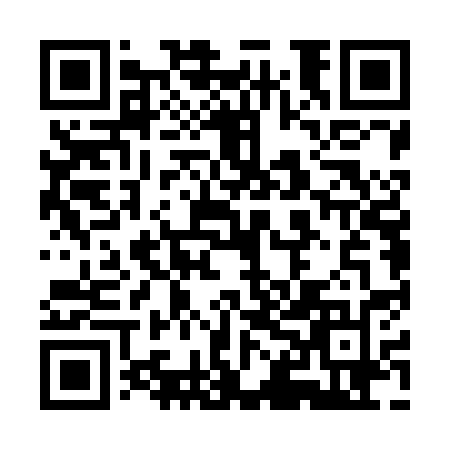 Ramadan times for Quemchi, ChileMon 11 Mar 2024 - Wed 10 Apr 2024High Latitude Method: NonePrayer Calculation Method: Muslim World LeagueAsar Calculation Method: ShafiPrayer times provided by https://www.salahtimes.comDateDayFajrSuhurSunriseDhuhrAsrIftarMaghribIsha11Mon6:116:117:472:045:368:208:209:5012Tue6:136:137:482:035:348:188:189:4813Wed6:146:147:492:035:338:168:169:4614Thu6:156:157:502:035:328:158:159:4415Fri6:176:177:512:035:318:138:139:4216Sat6:186:187:532:025:308:118:119:4017Sun6:196:197:542:025:298:108:109:3818Mon6:216:217:552:025:288:088:089:3619Tue6:226:227:562:015:268:068:069:3420Wed6:236:237:572:015:258:048:049:3321Thu6:246:247:582:015:248:038:039:3122Fri6:266:267:592:015:238:018:019:2923Sat6:276:278:012:005:227:597:599:2724Sun6:286:288:022:005:207:577:579:2525Mon6:296:298:032:005:197:567:569:2426Tue6:316:318:041:595:187:547:549:2227Wed6:326:328:051:595:177:527:529:2028Thu6:336:338:061:595:167:517:519:1829Fri6:346:348:071:585:147:497:499:1630Sat6:356:358:081:585:137:477:479:1531Sun6:366:368:091:585:127:457:459:131Mon6:386:388:111:585:117:447:449:112Tue6:396:398:121:575:097:427:429:103Wed6:406:408:131:575:087:407:409:084Thu6:416:418:141:575:077:397:399:065Fri6:426:428:151:565:067:377:379:046Sat6:436:438:161:565:047:357:359:037Sun5:445:447:1712:564:036:346:348:018Mon5:455:457:1812:564:026:326:328:009Tue5:465:467:1912:554:006:306:307:5810Wed5:475:477:2112:553:596:296:297:56